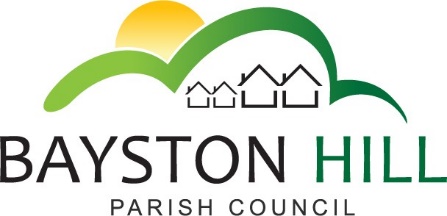 Clerk to the Council/RFO: Caroline HigginsChairman: Cllr Keith Keel	                  		 Parish Office  Lyth Hill Road                                                                            Bayston Hill                                                                            Shrewsbury                                                                                               Telephone/Fax: 01743 874651E-mail: baystonhillpc@hotmail.com                                     www.baystonhillparishcouncil.org.ukGRANT APPLICATIONIf you require a large print version of this form please ask the Parish ClerkEach year the Parish Council has a small budget allocation available to give as grants to local organisations to help improve the well being of Bayston Hill residents.Please use the guidance below to confirm your eligibility for a grant.About youyou can apply as an individual or an organisationyou must live or work in the Parish of Bayston Hill or be very closely associated with the Parish. Your idea for a grant mustimprove the well being of people in Bayston Hillsupport an aspect of the Bayston Hill Parish Plan.   Copies of the Parish Plan are available from the Parish Office, the Library and can be downloaded from the web site. Your application should be for a small sum of money -  a maximum of £500.     if possible have some matching funding – of between 25%-50%.  for something that it might be difficult to find funding for from somewhere elseHelp with your applicationIf you are thinking of making an application, please contact the Parish Clerk.  If you do not meet all the criteria listed above it might still be possible to apply for a grant. Number of grants to be awardedThe Council is hoping to award between three and six grants each year, subject to the limits of the fund.When you have finished your projectWe shall expect you to spend the grant within 12 months and submit a short report and statement of accounts.   The Parish Clerk will explain the format of the report and accounts to you.If your grant award is not successfulWe shall explain why your application was not successful and advise you about further applications. Application FormYou can submit the form by hand or post to the Parish Office or by e-mail.ABOUT YOUR ORGANISATIONName of the organisation making the application:Bayston Hill Crown Green Bowling Club2.	Address of the organisation:Stanley Parker Playing Fields Complex, Lythwood Road, Bayston Hill, Shrewsbury3.	Name and address of the contact person for this application.  Please include the post code and telephone number:Martin Cousins  (Treasurer), 17 Lyth Hill Road, Bayston Hill, Shrewsbury SY3 0EW Tel: 01743 8745714.	What kind of organisation is it?    Please delete as appropriate.	Unregistered/informal organisationPlease attach a copy of your Constitution or formal documentation to this application.  This is not required if you have submitted it with a previous application and there have not been any changes, or if you are applying as an individual or unregistered organisation 5	Briefly describe the aims of your organisation, the needs you seek to meet and the people you work with.Bayston Hill Crown Green Bowling Club is a local sports club which aims to provide the opportunity for anyone of any age, gender etc to become involved in playing a sport.  We try to encourage new members who have never tried bowling before as well as experienced bowlers.  We are a club that embraces inclusivity and we endeavour to utilise the skills of members as far as possible in the running of the club and the maintenance of the Bowling Green.6.	What area do the activities of your organisation cover?   Please delete as appropriate.Bayston Hill and other areas  7.	How many people take an active part in your organisations or activities?We currently have 60 members	What proportion of these people come from Bayston Hill?Of the 60 members, 64% live in Bayston Hill, but a further 12% have either previously lived in Bayston Hill or have family connections.  The majority of the others are friends of resident members.8.	Does your organisation employ any staff and if so – how many?NoTHE REASON FOR YOUR GRANT APPLICATION9.	Explain why you need a grant, who will benefit from it and how.We would like to apply for a Grant towards the cost of purchasing an Organic Fertiliser Sprayer.Bayston Hill Parish Council built the current bowling green in the late 1990’s for the benefit of residents of the village.  It was to provide an additional sporting activity for the residents which would encourage the participation of residents of all ages in a healthy and social activity.  It was intended that the Club would be independently run by its members and become self-sufficient.  The Club has been successful in this respect over the intervening years and has grown and become well established.  We now run 7 different league teams as well as holding internal competitions and social bowling.  The Green and surrounds which are owned by the Parish Council and rented by the Club are maintained to a high standard and has been chosen to hold representative matches and county competitions on a number of occasions.  We are grateful for the Parish Council’s help with some of the running costs of the Green.Over the past few years, we have paid for outside contractors to carry out the bulk of the work required in maintaining the Bowling Green, but we are now finding the costs of this to be unsustainable.  As a result it is our intention that the members of the Bowling Club will take over all of the work needed to maintain the Green.  We have always undertaken the routine mowing of the Green on 3-4 occasions per week but the heavier duty work has been bought in.  We now have a good number of willing volunteers amongst the membership who are prepared to carry out this work for the club.  We will, therefore, be carrying out regular spiking, scarifying, application of fertilisers, nutrients, seeding and other treatments that will be needed under the guidance of a greens expert.  Whilst the Club have already own mowers, a spiker and scarifier, we will now need an Organic Fertiliser Sprayer to enable us to accurately apply the necessary nutrients and fertilisers to the Green, hence this application for help with the capital costs of this.  The aim of this purchase is to reduce the overall cost to the Club of maintaining the Green over the coming years.Bayston Hill Bowling Club is dedicated to endeavouring to utilise self help wherever possible.  For example, two years ago a number of the members voluntarily spent almost 200 man hours replacing all of the edging boards around the Green.  Also, as previously mentioned, a team of green cutters undertake the regular green cutting duties several times per week.  The new maintenance arrangements will encourage more voluntary participation and help to make the Club become more sustainable in the future.10.	Explain how this grant will assist the Parish Council in achieving the Parish plan.The Bowling Club provides opportunities for residents to be involved in healthy and social activities.  It encourages participation in a voluntary environment.11.	What is the total budget for your grant?  Please give a breakdown of costs.The cost of an Organic Fertiliser Sprayer is £600.12	What percentage of the overall budget are you requesting from the Parish Council?50%13.	Have you applied to any other organisation to fund this grant?  If yes, please give details.NoPREVIOUS EXPERIENCE OF MANAGING GRANTS14.	Have you received grant funding from any organisation in the past?    If yes, please give details.Not within the past 10 years (but there may have been prior to that). SUBMITTING YOUR APPLICATION15.	You should sign that you agree with the following statementI am authorised to apply for this grant on behalf of the organisation named above, and to the best of my knowledge the information included in the form is correctSignature: ...........................................................  Name: .....................................................Date:  ...................................................Please submit the following documents with your application.A copy of your constitution or document of rules if you have them – see attachedThe name and address of the Chair person of your organisation – see belowYour most recent annual statement of accounts – see attached  (NB please see notes to Accounts)Mr Ray Jones, Chairman, 12 Hollies Drive, Bayston Hill, Shrewsbury  SY3 0NN    